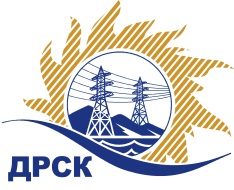 Акционерное Общество«Дальневосточная распределительная сетевая  компания»Протокол № 558/УКС-ВПзаседания закупочной комиссии по выбору победителя по открытому электронному одноэтапному конкурсу без предварительного квалификационного отбора на право заключения договора: Реконструкция ПС 35/6 кВ Городская и ПС 110/6 кВ Береговая с кабельными линиями 35 кВ ПС Береговая - ПС Городская г. Комсомольск-на-Амуре" закупка №  851 раздел  2.2.1.   ГКПЗ 2015 гПРИСУТСТВОВАЛИ: члены постоянно действующей Закупочной комиссии АО «ДРСК»  2-го уровня.Форма голосования членов Закупочной комиссии: очно-заочная.ВОПРОСЫ, ВЫНОСИМЫЕ НА РАССМОТРЕНИЕ ЗАКУПОЧНОЙ КОМИССИИ: Об утверждении результатов процедуры переторжки.Об итоговой ранжировке Конкурсных заявок.О выборе победителя конкурса.РЕШИЛИ:По вопросу № 1Признать процедуру переторжки состоявшейся.Утвердить окончательные цены Конкурсных заявок участниковПо вопросу № 2Утвердить итоговую ранжировку Конкурсных заявокПо вопросу № 3Признать Победителем открытого одноэтапного электронного конкурса (b2b-energo.ru) участника, занявшего первое место в итоговой ранжировке по степени предпочтительности для заказчика: ООО «МонтажЭлектроСервис» г. Красноярск, ул. Северное шоссе, 11  на условиях: стоимость предложения 220 338 983,05 руб. без учета НДС (260 000 000,00 руб. с учетом НДС). Срок выполнения работ: с момента заключения договора по 31.12.2019 г. Условия оплаты: без аванса. В течение 30 (тридцати)  банковских дней после подписания актов выполненных работ (КС-2) и справок о стоимости выполненных работ и затрат (форма КС-3), актов на скрытие работы, исполнительной документации и предъявления счетов-фактур. Гарантийные обязательства: Гарантийный срок нормальной эксплуатации объекта (без аварий, нарушения технологических параметров его работы, работы в пределах проектных параметров и режимов) и работ устанавливается 60 месяцев с момента сдачи Объекта в эксплуатацию. Гарантийный срок на поставляемые Подрядчиком оборудование и материалы устанавливается с момента сдачи Объекта в эксплуатацию и составляет не менее 60 месяцев, если  иное не установлено заводом изготовителем. Конкурсная заявка имеет статус оферты и действует до 30.12.2015 г.город  Благовещенск«___» __________ 2015 года№п/пНаименование Участника закупки и его адресОбщая цена заявки до переторжки, руб. без НДСОбщая цена заявки после переторжки, руб. без НДС1АО «Гидроэлектромонтаж»г. Благовещенск, ул. Пионерская, 204253 708 638,55250 571 568,002.ООО «МонтажЭлектроСервис»г. Красноярск, ул. Северное шоссе, 11255 133 474, 58220 338 983,053ООО «ФСК «Энергосоюз»г. Благовещенск ул. Нагорная, 20/2 255 149 227,00244 969 166,00Место в итоговой ранжировкеНаименование и адрес участникаЦена предложения до переторжки без НДС, руб.Окончательная цена предложения без НДС, руб.1 местоООО «МонтажЭлектроСервис»г. Красноярск, ул. Северное шоссе, 11255 133 474, 58220 338 983,052 местоООО «ФСК «Энергосоюз»г. Благовещенск ул. Нагорная, 20/2 255 149 227,00244 969 166,003 местоАО «Гидроэлектромонтаж»г. Благовещенск, ул. Пионерская, 204253 708 638,55250 571 568,00Ответственный секретарь Закупочной комиссии: Моторина О.А. _____________________________Технический секретарь Закупочной комиссии: Коротаева Т.В._______________________________